Igor Zawartka
Klasa 2ia
Grupa 2.
2021.03.19Ćwiczenie 020
DNS, DHCP i Routing na serwerze UbuntuWersja 2, poprawionaKonfigurowanie maszyny do pracy w sieciach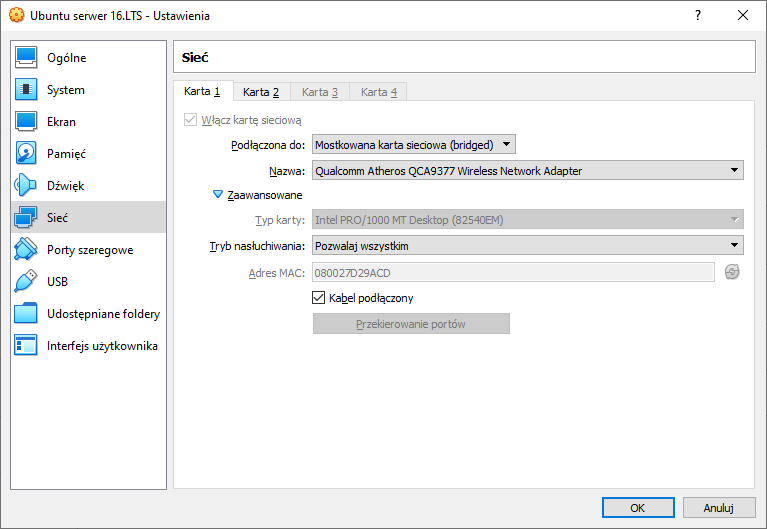 Obrazek 1: Konfiguracja karty sieci zewnętrznej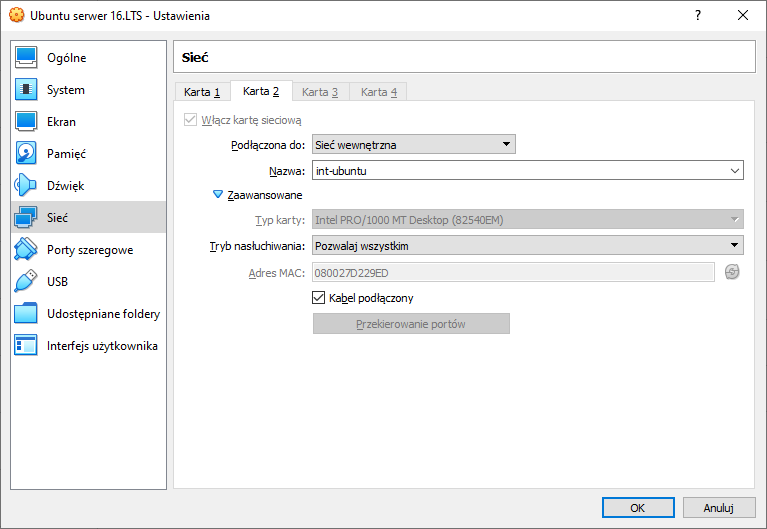 Obrazek 2: Konfiguracja karty sieci wewnętrznej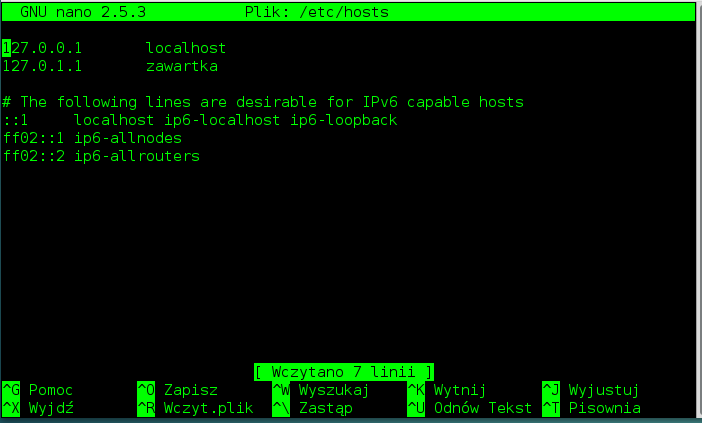 Obrazek 3: Zmiana nazwy komputera w /etc/hosts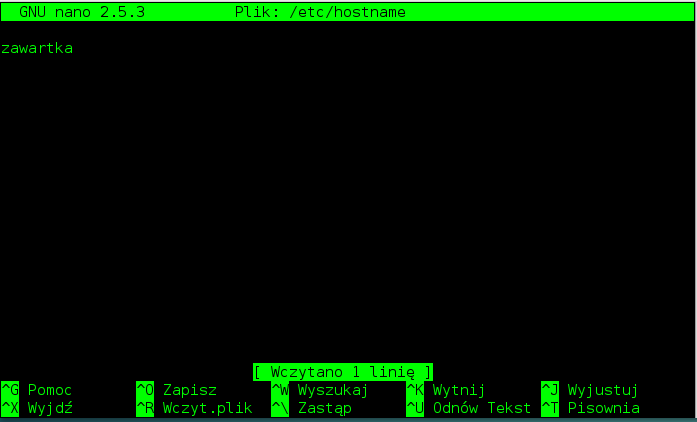 Obrazek 4: Zmiana nazwy komputera w /etc/hostname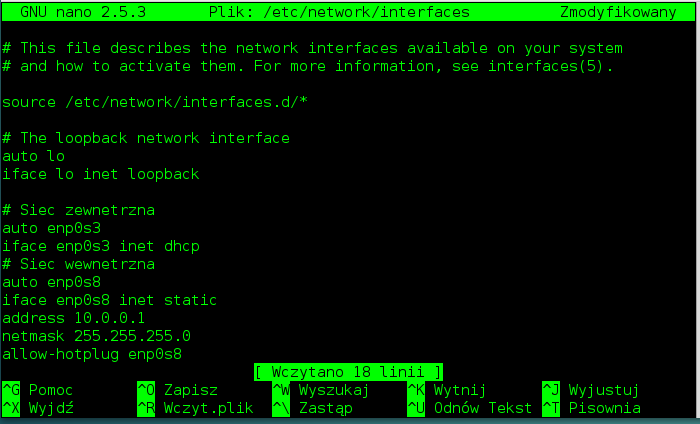 Obrazek 5: Zmiana ustawień kart sieciowych w /etc/network/interfacesauto [interfejs] – uruchamianie interfejsu przy bootowaniu
iface [interfejs] inet dhcp – konfiguracja interfejsu z DHCP
iface [interfejs] inet static – statyczna konfiguracja interfejsu
address [adres] – ustawienie adresu statycznego
netmask [netmask] – ustawienie maski podsieci
allow-hotplug [interfejs] – zezwolenie na uruchomienie systemu, gdy interfejs jest nieobecny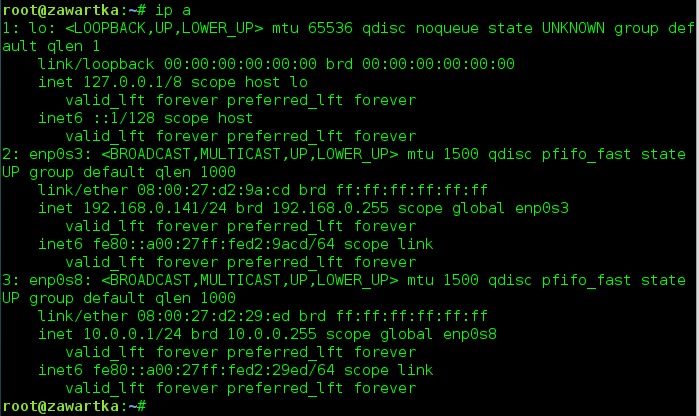 Obrazek 6: Restart maszyny i sprawdzenie poprawności ustawień komendą ip aKonfiguracja serwera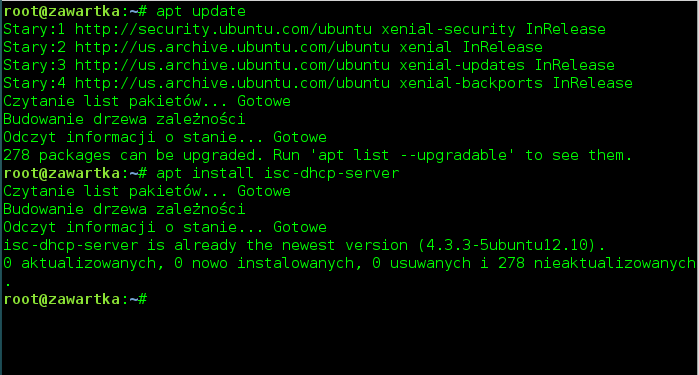 Obrazek 7: Zaktualizowanie list pakietów i zainstalowanie usługi serwera DHCP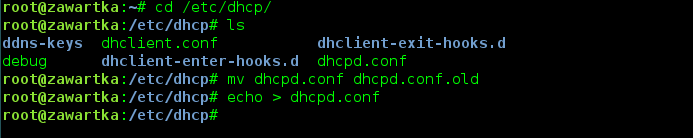 Obrazek 8: Przejście do katalogu DHCP, backup starego i stworzenie nowego pliku konfiguracyjnego DHCP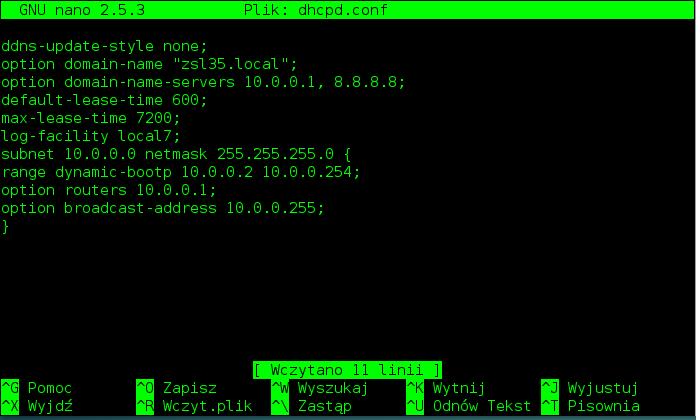 Obrazek 9: Edycja pliku konfiguracyjnegoddns-update-style none - wyłączenie DDNS
option domain-name – zmiana nazwy domeny
option domain-name-servers – określenie serwerów DNS
default-lease-time – określenie domyślnego czasu dzierżawy
max-lease-time – określenie maksymalnego czasu dzierżawy
log-facility – określenie, jak dużo informacji ma być zapisywanych do logu
subnet [adres] netmask [maska] – utworzenie nowej podsieci
range dynamic-bootp [początek zakresu] [koniec zakresu] – podanie zakresu adresów IP w podsieci
option routers [adres] – określenie adresu routera w podsieci
option broadcast-address [adres] – określenie adresu rozgłoszeniowego w podsieci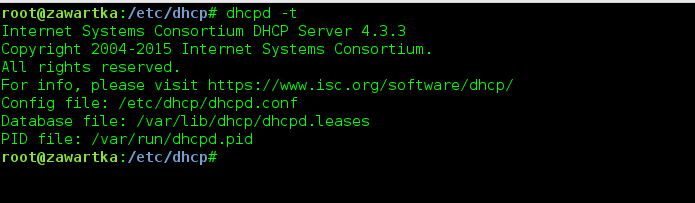 Obrazek 10: Sprawdzenie poprawności pliku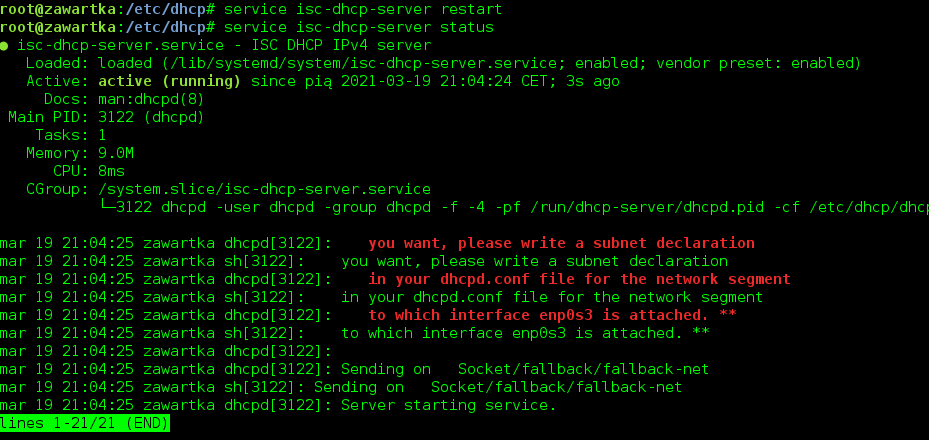 Obrazek 11: Zrestartowanie usługi i sprawdzenie poprawności działania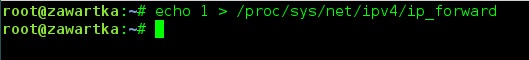 Obrazek 12: Włączenie routingu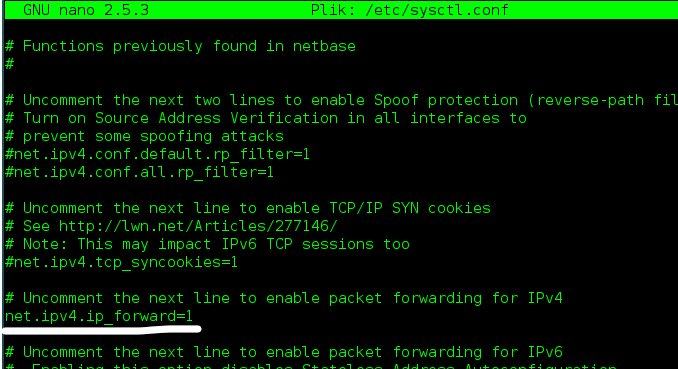 Obrazek 13: Włączenie routingu IPv4 w pliku /etc/sysctl.confKonfiguracja zapory sieciowej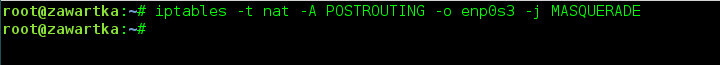 Obrazek 14: Odblokowanie potrzebnej części zapory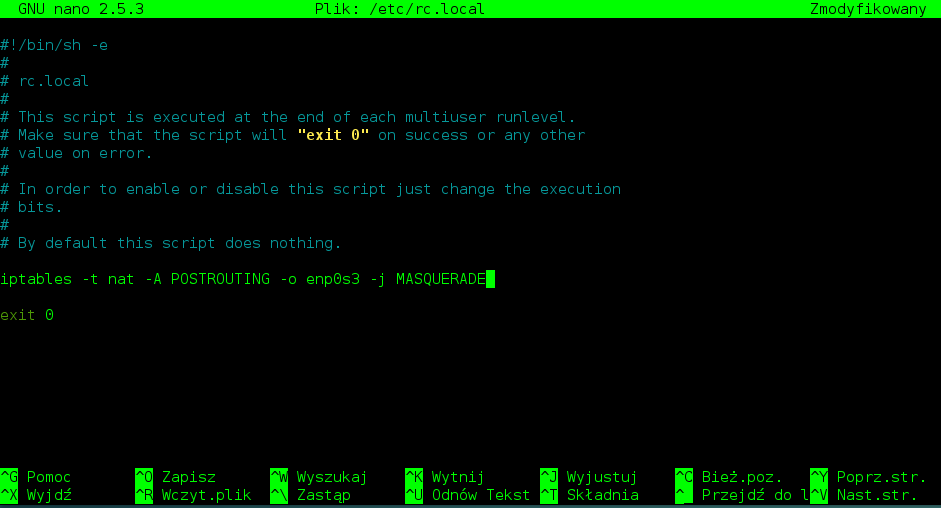 Obrazek 15: Edycja pliku wykonywanego przy każdym uruchomieniu systemuTest praktyczny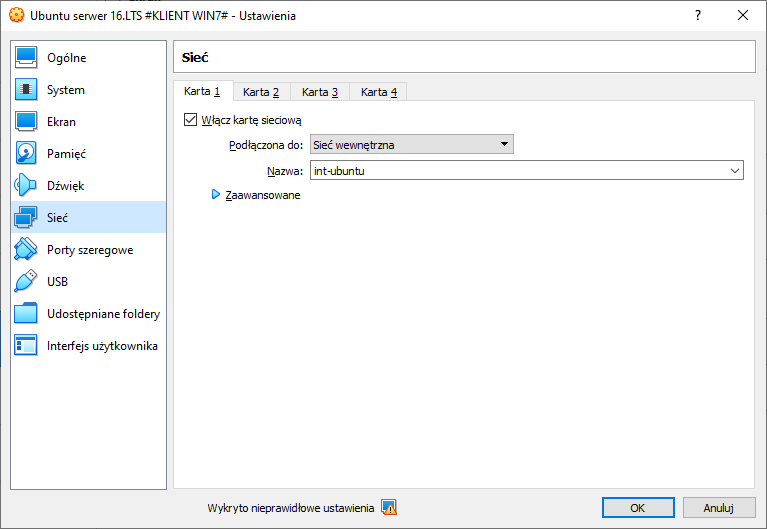 Obrazek 16: Podłączenie klienta do sieci wewnętrznej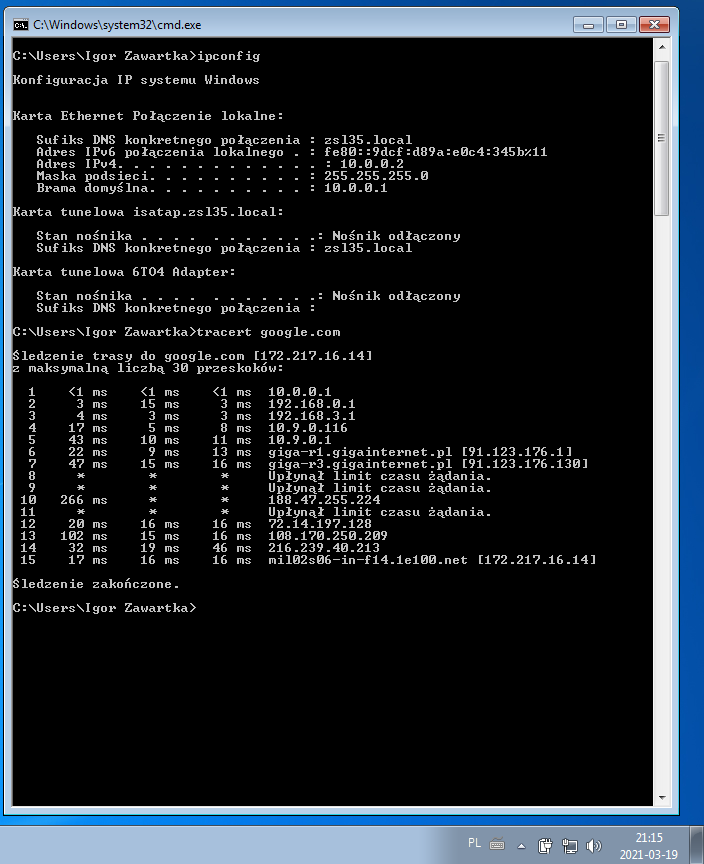 Obrazek 17: Wszystko działa!DefinicjeDNS – Domain Name System – System odpowiadający za przydzielanie i tłumaczenie nazw domenowych do konkretnych komputerów w danej sieci. W sieciach lokalnych nazwy te często kończą się na .local, choć nie jest to wymogiem, w Internecie są to np. .com, .pl, .net. Rejestracja domeny w Internecie najczęściej wiąże się z wydatkiem od kilku do nawet kilkuset złotych rocznie w zależności od wybranego przez klienta rozszerzenia (końcówki).DHCP – Dynamic Host Configuration Protocol – protokół umożliwiający uzyskanie hostom informacji o sieci, w której się znajdują. Teoretycznie nie jest on konieczny do działania sieci, jednak bez niego przy połączeniu się z nią musielibyśmy ręcznie ustawiać swój adres IP, maskę podsieci, adresy DNS, adres routera itp. co nie byłoby zbyt wygodne.Routing (trasowanie, rutowanie) – Nadawanie pakietom optymalnej trasy na podstawie ich IP źródłowego i docelowego. Urządzenie, które zarządza routingiem w danej sieci, nazywamy routerem. Przy przejściu przez każdy router, TTL pakietu (Time to Live – specjalna wartość w nagłówku IP) jest obniżana o 1. Gdy TTL wyniesie 0, pakiet jest porzucany, aby uniknąć krążenia w nieskończoność.Miłego dnia!